Name of Journal: World Journal of Clinical CasesManuscript NO: 79622Manuscript Type: CASE REPORTInfluence of enhancing dynamic scapular recognition on shoulder disability, and pain in diabetics with frozen shoulder: A case reportMohamed AA. Scapular recognition for diabetic frozen shoulderAyman A MohamedAyman A Mohamed, Basic Sciences Department, Faculty of Physical Therapy, Beni-Suef University, Beni Suef 34522, EgyptAyman A Mohamed, Basic Sciences Department, Faculty of Physical Therapy, Nahda University, Beni Suef 23146, EgyptAuthor contributions: Mohamed AA performed the study and wrote the manuscript.Corresponding author: Ayman A Mohamed, Doctor, MSc, PhD, Academic Editor, Basic Sciences Department, Faculty of Physical Therapy, Beni-Suef University, New Beni-Suef Street, Beni Suef 34522, Egypt. dr_ayman_pt@hotmail.comReceived: August 30, 2022Revised: October 14, 2022Accepted: Published online: AbstractBACKGROUNDFrozen shoulder (FS) is a familiar disorder. Diabetics with FS have more severe symptoms and a worse prognosis. Thus, this study investigated the influence of enhancing dynamic scapular recognition on shoulder disability and pain in diabetics with FS.CASE SUMMARYA Forty-five years-old male person with diabetes mellitus and a unilateral FS (stage II) for at least 3 mo with shoulder pain and limitation in both passive and active ranges of motion (ROMs) of the glenohumeral joint of ≥ 25% in 2 directions participated in this study. This person received dynamic scapular recognition exercise was applied to a diabetic person with a unilateral FS (stage II). The main outcome measures were upward rotation of the scapula, shoulder pain and disability index, and shoulder range of motion of flexion, abduction, and external rotation. The dynamic scapular exercise was performed for 15 min/session and 3 sessions/wk lasted for 4 wk. After 4 wk of intervention, there were improvements between pre-treatment and post-treatment in shoulder pain, shoulder pain and disability index, shoulder ROM, and upward rotation of the scapula.CONCLUSIONThis case report suggested that enhancing dynamic scapular recognition may improve shoulder pain and disability; upward rotation of the scapula; and shoulder ROM of shoulder abduction, flexion, and external rotation after 4 wk.Key Words: Scapular recognition; Pain; Range of motion; Disability; Frozen shoulder; Case reportMohamed AA. Influence of enhancing dynamic scapular recognition on shoulder disability, and pain in diabetics with frozen shoulder: A case report. World J Clin Cases 2022; In pressCore Tip: Frozen shoulder (FS) is a common shoulder problem, diabetes mellitus (DM) causes more severe FS symptoms than patients without DM This study investigated the influence of enhancing dynamic scapular recognition on shoulder disability, and pain in diabetics with FS.INTRODUCTIONFrozen shoulder (FS) is a common shoulder problem[1]. Diabetes mellitus (DM) causes more severe FS symptoms than patients without DM[2]. Also, DM causes worse outcomes and a prolonged course of treatment[3]. DM may lead to increased shoulder joint synovitis[4]. In DM, adipocytes produce cytokines and proteins such as interleukin-6 (IL-6) and tumor necrosis factor-alpha (TNF-α). These proteins cause an overproduction of other pro-inflammatory cytokines, which exacerbate inflammation. Adipocytes also secrete excess IL-13, which causes synovial and connective tissue fibrosis[3].Shoulder problems interest any researcher due to the complexity of shoulder motions that occur with interactions between the scapula, clavicle, and humerus[5]. Restriction in the capability to grasp overhead targets is a key problem in patients with FS leading to a significant restriction in performing their daily living activities and jobs, such as taking a shower and hair care[6].FS causes an alteration in scapular position motion sense (proprioception)[7]. Patients with FS complain of an abnormal change in their scapular biomechanics as an increased lateral rotation of the scapular. This occurs due to the restriction in the range of motion (ROM) of the glenohumeral joint[8]. The persistent change in normal scapular biomechanics leads to additional harm to the muscle proprioception system, which consequently harms muscle spindles[9]. These muscle spindles are key sensory receptors in sensing joint position[10].Research on motion and position sense yet has numerous unsolved questions; particularly, on rehabilitating shoulder proprioception in patients with FS[11]. Moreover, the association between the enhancement of proprioception and its therapeutic effect in patients with FS is not entirely understood[12].Previously, we investigated the effect of a newly developed technique called dynamic scapular recognition on shoulder pain, range of motion, and disability in non-diabetics with FS[13]. Thus, this case study investigated the effect of this technique on shoulder pain, range of motion, and disability in diabetics with FS.CASE PRESENTATIONChief complaintsThe patient complained of pain and limitation of range of motion in the shoulder joint.History of present illnessThe patient had a history of FS and DM.Physical examinationPhysical examination contained upward rotation of the scapula; shoulder pain and disability index (SPADI); and shoulder abduction, flexion, and external rotation (Figure 1).Imaging examinationsImaging examinations were performed and determined by the referring orthopedist.FINAL DIAGNOSISThe patient was diagnosed with FS and DM.TREATMENTThe participant received 12 sessions of treatment. The treatment was in the form of dynamic scapular exercise that was performed for 15 min/session and 3 sessions/week lasted for 4 wk. The 3 sessions were performed every other day. The participant was instructed to stand up and perform the maximum possible active shoulder abduction by paying more attention to scapular movements. The therapist stood behind the participant and put one hand over the superior border of the scapula and the other hand on the inferior angle of the scapula to guide and correct any abnormal scapular movement.OUTCOME AND FOLLOW-UPThe outcome measures included SPADI; upward rotation of the scapula; and shoulder abduction, flexion, and external rotation. After 4 wk of the intervention, there were improvements between pre-treatment and post-treatment in upward rotation of the scapula, SPADI; and shoulder ROM of flexion, abduction, and external rotation. The greatest improvement was in shoulder flexion 36%, while the least improvement was in shoulder external rotation 14% (Table 1).DISCUSSIONThis case study studied influence of enhancing dynamic scapular recognition on SPADI, upward rotation of the scapula, and shoulder abduction, flexion, and external rotation in diabetics with FS.Upward rotation of the scapulaThis case study suggested that enhancing dynamic scapular recognition may enhance the upward rotation of the scapula and lessen shoulder disability and pain after 4 weeks. This study is exclusive and innovative because it was the initial study to use a scapular recognition exercise on scapular motion, SPADI, and shoulder ROM in diabetics with FS.In this case study, the dynamic scapular exercise enhanced the upward rotation of the scapula after 4 wk. This enhancement in the upward rotation of the scapula occurred due to the enhancement in central and peripheral recognition of scapular motion. The central mechanism was explained by Kaya[14] and Eriksson[15]. They found that proprioceptive training improves proprioceptive feedback by modifying muscle spindle mechanisms and stimulating plastic corrections in the central nervous system (CNS). Muscle spindles transfer data on the position and motion of the spinal cord[15]. Thus, it appears realistic to suppose that sensory data from muscle spindles play a crucial role in delivering data about both position sense and kinesthesia[15].The role of muscle spindles decreases with immobility and injury. Anderson et al[16] demonstrated that the sensitivity of muscle spindles decreases after suspension of the hindlimb in mice. This reduction occurred due to declining stiffness of both the muscle spindle and muscle-tendon unit. Conversely, Kaya[14] reported that regular training enhances muscle spindle signals, which leads to plastic modifications in the CNS. These plastic modifications include increasing the strength of connections in synaptic areas or/and structural modification in composition and network numbers in central neurons. Prolonged plastic modifications yield plastic regulations in the cortex. Over time, the cortical plots of the body change by enhancing the cortical image of the joints, producing a huge enhancement in joint proprioception.Peripherally, proprioceptive training creates morphological modifications in muscle spindles themselves. These morphological modifications happen because of the micro-adaptations that happen in the intrafusal muscle fibers through metabolic changes[17].SPADIIn this case study, there was a decline in pain and disability between pre-treatment and post-treatment findings. This decrease happened due to the enhancement in transmitting information from mechanoreceptors to the CNS through myelinated A-delta nerve fibers which are quicker than unmyelinated C fibers. Therefore, a block in the transmission of pain signals at the dorsal horn cell occurs (pain gate theory)[18]. Moreover, the improvement in scapular movements loosens the adhesions among the thorax and scapula leading to an improvement in movement and a decrease in disability[19]. In FS, the scapula moves upward to compensate for the lack of shoulder movement (dyskinesia); this decreases the normal upward rotation of the scapula leading to limited shoulder movements[20]. Thus, restoring the normal awareness of the patient about the proper movement of the scapula enhances its movements and decreases the adhesions formed between the scapula and thorax. Consequently, an improvement in the upward rotation of the scapula occurs leading to an improvement in overhead reach and daily living activities.These study findings came followed the findings of earlier studies[16,21,22]. Dilek et al[23] found that using proprioception exercises in addition to any shoulder rehabilitation program for rotator cuff syndrome significantly increased shoulder ROMs.Balci et al[22] reported that any effective rehabilitation protocol for shoulder disorders should focus on scapular movements and function because the integral role of the scapula is necessary for underlying feedback processes and motion sense that affect the subject’s action and control. Inman et al[24] showed that the enhancement in scapula motion may play a little impact on shoulder motions that happen with no elevation of the shoulder since scapular motions and glenohumeral joint motions during the range of 60-65 degrees is small. Therefore, scapular movements are important in overhead movements.Shoulder ROMThis case study found that there was an increase in shoulder abduction, flexion, and external rotation. These improvements caused by enhancing scapular dynamic recognition happened due to the restoration of normal scapular biomechanics and correction of the abnormal scapular elevation that occurs before the upward rotation of the scapula (shrug sign).In detail, FS causes a reduction in the shoulder girdle motions in multiple planes[25]. Most overhead movements need complex, full, and synchronized movements of the whole shoulder girdle, not only the glenohumeral joint[26]. Scapular motions are one of the chief motions necessary to accomplish complete humerus-to-trunk and scapular-plane elevation[26]. Various studies[8,26,27] have revealed that FS causes alterations in scapular motions in the shape of initial scapular elevation with arm raise to recompense the reduced glenohumeral joint motion. Interventions to enhance upward rotation of the scapula help improve shoulder ROM. This study's findings followed the findings of the study conducted by Surenkok et al[27]. They found that the improvement in scapular movements positively affects shoulder ROM.The chief limitation in this case study was the participant’s age. We went for this range of age as this is the usual age of FS. Also, we chose 80 degrees of shoulder abduction because abduction of 80 degrees or lower has little scapular movement involvement. Upcoming studies are considered necessary to conduct a randomized controlled study to reach a strong conclusion on this effect of the technique in diabetics with FS. Also, future studies should investigate the effect of this technique in other patients, for instance, patients with FS and cervical disorders or radiculopathy.CONCLUSIONThis case report suggested that enhancing dynamic scapular recognition may enhance shoulder disability and pain, scapular upward rotation, and shoulder abduction, flexion, and external rotation after 4 wk.REFERENCES1 Field DA, Miller WC, Ryan SE, Jarus T, Abundo A. Measuring Participation for Children and Youth wWith Power Mobility Needs: A Systematic Review of Potential Health Measurement Tools. Arch Phys Med Rehabil 2016; 97: 462-477.e40 [PMID: 26365129 DOI: 10.1016/j.apmr.2015.08.428]2 Gundtoft PH, Kristensen AK, Attrup M, Vobbe JW, Luxhøi T, Rix FG, Hölmich P, Sørensen L. Prevalence and Impact of Diabetes Mellitus on the Frozen Shoulder. South Med J 2018; 111: 654-659 [PMID: 30391999 DOI: 10.14423/SMJ.0000000000000886]3 Zreik NH, Malik RA, Charalambous CP. Adhesive capsulitis of the shoulder and diabetes: a meta-analysis of prevalence. Muscles Ligaments Tendons J 2016; 6: 26-34 [PMID: 27331029 DOI: 10.11138/mLtj/2016.6.1.026]4 Le HV, Lee SJ, Nazarian A, Rodriguez EK. Adhesive capsulitis of the shoulder: review of pathophysiology and current clinical treatments. Shoulder Elbow 2017; 9: 75-84 [PMID: 28405218 DOI: 10.1177/1758573216676786]5 Jia X, Ji JH, Petersen SA, Keefer J, McFarland EG. Clinical evaluation of the shoulder shrug sign. Clin Orthop Relat Res 2008; 466: 2813-2819 [PMID: 18543050 DOI: 10.1007/s11999-008-0331-3]6 Neviaser AS, Hannafin JA. Adhesive capsulitis: a review of current treatment. Am J Sports Med 2010; 38: 2346-2356 [PMID: 20110457 DOI: 10.1177/0363546509348048]7 Page P, Labbe A. Adhesive capsulitis: use the evidence to integrate your interventions. N Am J Sports Phys Ther 2010; 5: 266-273 [PMID: 21655385]8 Mohamed AA, Alawna M. The use of passive cable theory to increase the threshold of nociceptors in people with chronic pain. Phys Ther Rev 2020 [DOI: 10.1080/10833196.2020.1853493]9 Mohamed AA. Can Proprioceptive Training Enhance Fatigability And Decrease Progression Rate Of Sarcopenia In Seniors? A Novel Approach. Curr Rheumatol Rev 2020; 16 [DOI: 10.2174/1573397116666200429113226]10 Mohamed AA, Jan YK. Effect of Adding Proprioceptive Exercise to Balance Training in Older Adults with Diabetes: A Systematic Review. Curr Diabetes Rev 2020; 16: 327-339 [PMID: 31526352 DOI: 10.2174/1573399815666190712200147]11 Mohamed A, Kattabei O, Raoo NA, et al Effect of exaggerated studying stress between medical students on central somatosensory conduction time: An EMG study. Res J Pharm Biol Chem Sci 2018; 9: 1671-1677 [DOI: 10.1016/j.jcm.2022.01.001]12 Alawna M, Mohamed AA. Short-term and long-term effects of ankle joint taping and bandaging on balance, proprioception and vertical jump among volleyball players with chronic ankle instability. Phys Ther Sport 2020; 46: 145-154 [PMID: 32937273 DOI: 10.1016/j.ptsp.2020.08.015]13 Fayad F, Roby-Brami A, Yazbeck C, Hanneton S, Lefevre-Colau MM, Gautheron V, Poiraudeau S, Revel M. Three-dimensional scapular kinematics and scapulohumeral rhythm in patients with glenohumeral osteoarthritis or frozen shoulder. J Biomech 2008; 41: 326-332 [PMID: 17949728 DOI: 10.1016/j.jbiomech.2007.09.004]14 Kaya D. Exercise and Proprioception. In: Proprioception: The Forgotten Sixth Sense. OMICS Group; 2016. Available from: http://www.esciencecentral.org/ebooks/proprioception-the-forgotten-sixth-sense/15 Legerlotz K, Bey ME, Götz S, Böhlke N. Constant performance in balance and proprioception tests across the menstrual cycle - a pilot study in well trained female ice hockey players on hormonal contraception. Health Sci Rep 2018; 1: e18 [PMID: 30623036 DOI: 10.1007/s001670100214]17 Jerosch-Herold C, Chester R, Shepstone L, Vincent JI, MacDermid JC. An evaluation of the structural validity of the shoulder pain and disability index (SPADI) using the Rasch model. Qual Life Res 2018; 27: 389-400 [PMID: 29188484 DOI: 10.1007/s11136-017-1746-7]18 Roach KE, Budiman-Mak E, Songsiridej N, Lertratanakul Y. Development of a shoulder pain and disability index. Arthritis Care Res 1991; 4: 143-149 [PMID: 11188601]19 Breckenridge JD, McAuley JH. Shoulder Pain and Disability Index (SPADI). J Physiother 2011; 57: 197 [PMID: 21843839 DOI: 10.1016/S1836-9553(11)70045-5]20 Jessee AD, Gourley MM, Valovich McLeod TC. Bracing and taping techniques and patellofemoral pain syndrome. J Athl Train 2012; 47: 358-359 [PMID: 22892417 DOI: 10.4085/1062-6050-47.3.07]21 Legerlotz K, Bey ME, Götz S, Böhlke N. Constant performance in balance and proprioception tests across the menstrual cycle - a pilot study in well trained female ice hockey players on hormonal contraception. Health Sci Rep 2018; 1: e18 [PMID: 30623036 DOI: 10.1007/s001670100214]22 Vallbo AB, al-Falahe NA. Human muscle spindle response in a motor learning task. J Physiol 1990; 421: 553-568 [PMID: 2140862 DOI: 10.1113/jphysiol.1990.sp017961]23 Dilek B, Gulbahar S, Gundogdu M, Ergin B, Manisali M, Ozkan M, Akalin E. Efficacy of Proprioceptive Exercises in Patients with Subacromial Impingement Syndrome: A Single-Blinded Randomized Controlled Study. Am J Phys Med Rehabil 2016; 95: 169-182 [PMID: 26098920 DOI: 10.1097/PHM.0000000000000327]24 Inman VT, Saunders JB, Abbott LC. Observations of the function of the shoulder joint. 1944. Clin Orthop Relat Res 1996: 3-12 [PMID: 8804269 DOI: 10.1097/00003086-199609000-00002]25 Hutton RS, Atwater SW. Acute and chronic adaptations of muscle proprioceptors in response to increased use. Sports Med 1992; 14: 406-421 [PMID: 1470793 DOI: 10.2165/00007256-199214060-00007]26 Mazzullo JM. The gate control theory of pain. Br Med J 1978; 2: 586-587 [DOI: 10.1136/bmj.2.6137.586-a]27 Surenkok O, Aytar A, Baltaci G. Acute effects of scapular mobilization in shoulder dysfunction: a double-blind randomized placebo-controlled trial. J Sport Rehabil 2009; 18: 493-501 [PMID: 20108851 DOI: 10.1123/JSR.18.4.493]FootnotesInformed consent statement: Informed written consent was obtained from the patient for the publication of this report and any accompanying images.Conflict-of-interest statement: The authors declare that they have no conflict of interest.CARE Checklist (2016) statement: The authors have read the CARE Checklist (2016), and the manuscript was prepared and revised according to the CARE Checklist (2016).Open-Access: This article is an open-access article that was selected by an in-house editor and fully peer-reviewed by external reviewers. It is distributed in accordance with the Creative Commons Attribution NonCommercial (CC BY-NC 4.0) license, which permits others to distribute, remix, adapt, build upon this work non-commercially, and license their derivative works on different terms, provided the original work is properly cited and the use is non-commercial. See: https://creativecommons.org/Licenses/by-nc/4.0/Provenance and peer review: Invited article; Externally peer reviewed.Peer-review model: Single blindPeer-review started: August 30, 2022First decision: October 12, 2022Article in press: Specialty type: RehabilitationCountry/Territory of origin: EgyptPeer-review report’s scientific quality classificationGrade A (Excellent): 0Grade B (Very good): BGrade C (Good): C, CGrade D (Fair): 0Grade E (Poor): 0P-Reviewer: Ding W, United States; Yu K, China S-Editor: Chen YL L-Editor: A P-Editor: Chen YLFigure Legends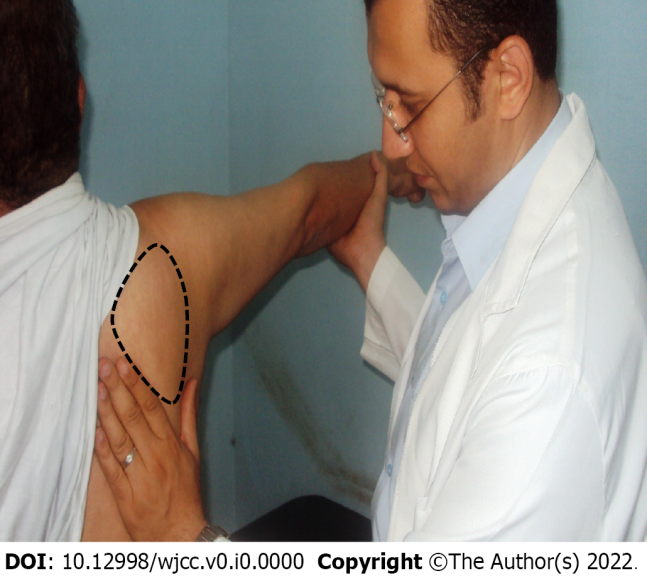 Figure 1 Physical examination.Table 1 Dependent T-test between pre-treatment and post-treatmentPre-treatmentPost-treatmentPercentage of improvementUpward rotation of scapula (degrees)15.3619.8329%Flexion (degrees)79.03108.1236%Abduction (degrees)85.6799.1116%Ex. Rotation (degrees)44.1350.3214%SPADI (%)99.0080.0023%